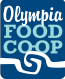 Olympia Food Co-op 2022 Annual Membership Meeting Celebrating 45 YearsNOVEMBER 5th from 2-4 p.m. at the Olympia Center and on ZOOM, link on our homepage olympiafood.coop2:00 pm Land Acknowledgement  2:05 pm Agenda Review and Welcome Host—Mo Tobin, Staff Member2:10 pm --Board Report—Linda Myers, Board member2:20 pm. - Community Sustaining Fund Report -Desdra Dawning & Paul Cienfuegos, for the CSF2:30 pm -Staff Report – Adam Stocks, Staff member2:35 pm --Finance Report – Harry Levine, Staff member2:45-3:05 Meet Your Board Candidates: Andie Giron, Bernie Meyer, Jim Hutcheon, Kate Cox, and Linda Myers3:10-3:30 Northwest Cooperative Development Center, John McNamara3:30- end Member Engagement time- questions on tablesA warm thank you to Pacific Sound and Stage, Burial Grounds Coffee & all our Working Members & Staff; Brought to you by the Member Relations Committee of the Board of Directors-Joanne, Tanzania, Trudy, Mel, Mo and Alejandro